*Öğrenci lisans diplomasını almak için, kendisine Fakülte tarafından verilen geçici mezuniyet belgesinin aslını iade etmek zorundadır. Geçici mezuniyet belgesi olmadan diploma verilmeyecektir.Namık Kemal Mah. Kampüs Cad. NO:1	59030 – TEKİRDAĞ Telefon: (0 282) 250 26 64 - Faks: (0 282) 250 99 25e-posta :fef@nku.edu.tr Elektronik Ağ : http://fened.nku.edu.tr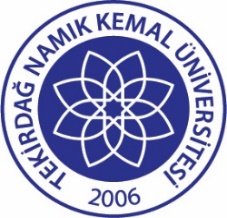 TNKÜFEN EDEBİYAT FAKÜLTESİ MEZUN OLAN ÖĞRENCİLERİN İLİŞİK KESME FORMUDoküman No:EYS-FRM-172TNKÜFEN EDEBİYAT FAKÜLTESİ MEZUN OLAN ÖĞRENCİLERİN İLİŞİK KESME FORMUHazırlama Tarihi:28.12.2021TNKÜFEN EDEBİYAT FAKÜLTESİ MEZUN OLAN ÖĞRENCİLERİN İLİŞİK KESME FORMURevizyon Tarihi:--TNKÜFEN EDEBİYAT FAKÜLTESİ MEZUN OLAN ÖĞRENCİLERİN İLİŞİK KESME FORMURevizyon No:0TNKÜFEN EDEBİYAT FAKÜLTESİ MEZUN OLAN ÖĞRENCİLERİN İLİŞİK KESME FORMUToplam Sayfa Sayısı:1Mezun olan öğrencinin;	(Aşağıdaki boş alanları doldurunuz.)Mezun olan öğrencinin;	(Aşağıdaki boş alanları doldurunuz.)Adı SoyadıBölümüÖğrenci numarasıAdresTelefon numarasıİade ettiği belgelerÖğrenci Kimlik KartıMezun Bilgi Sistemi giriş tarihi(http://mezun.nku.edu.tr adresindeki bilgi sistemine kayıtlandıktan sonra alınan çıktı bu belgeye eklenecektir)Yukarıda belirttiğim bilgilerin doğru olduğunu beyan ve taahhüt ederim.İmza	Tarihİlişik Kesilecek Birimin AdıFEN EDEBİYAT FAKÜLTESİİlişiği bulunmadığını bildiren yetkilininİlişiği bulunmadığını bildiren yetkilininİlişiği bulunmadığını bildiren yetkilininİlişik Kesilecek Birimin AdıFEN EDEBİYAT FAKÜLTESİAdı SoyadıTarihİmzaÖğrenci İşleri BürosuKütüphane ve Dokümantasyon Daire BaşkanlığıDanışmanBölüm BaşkanıFakülte SekreteriFakülte Sekreteri